 Дзяржаўная ўстанова адукацыі «Міёрская дзіцячая школа мастацтваў»Адрас: г. Міёры, пл. Леніна 14а. Дырэктар – Лавец Ігар Уладзіміравіч тэл. 5 18 83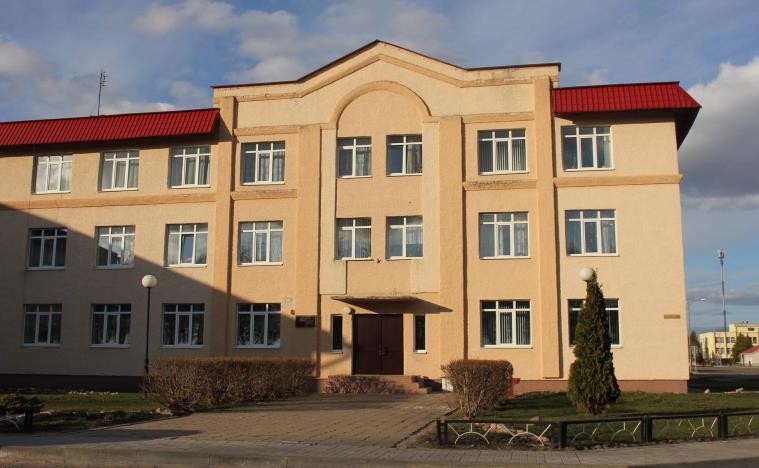 Намеснік дырэктара – Каськевіч Жанна Валер’еўна тэл. 5 18 87Час працы: Пн. – пт. з 8.00 – 19.30, суб. з 8.00 – 15.00.  Перапынак с 12.00 – 14.00Ндз. – выхадны. Адрас электроннайпошты: miory.dschi2012@yandex.by Аддзяленні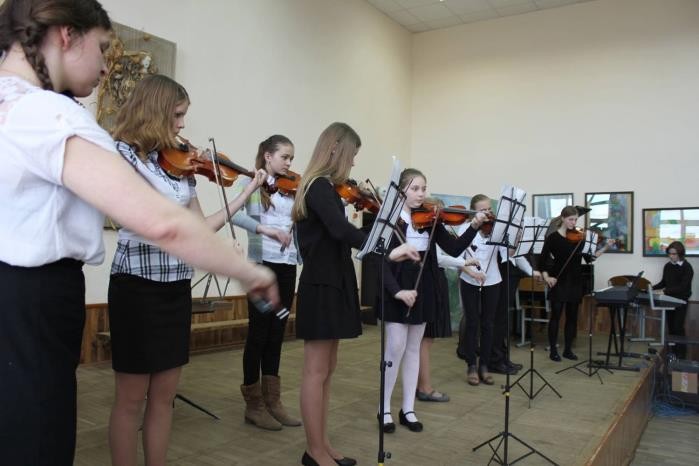 Фартэпіяна - скрыпічнае аддзяленнеКлас скрыпкіКлас фартэпіянаЗагадчык аддзялення - Шокель Галіна КазіміраўнаНароднае аддзяленне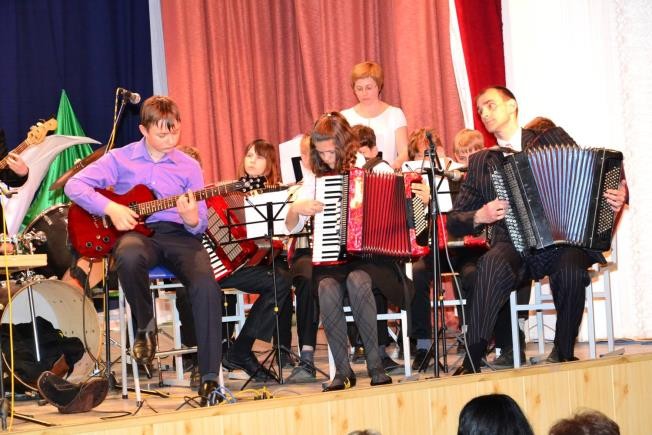 Клас баяна, акардэонаЗагадчык аддзялення – Адзінец Вячаслаў РасціслававічНароднае струннае аддзяленнеКлас гітарыКлас цымбалаўКлас домры, балалайкіЗагадчык аддзялення - Бялевіч Таццяна Нарбертаўна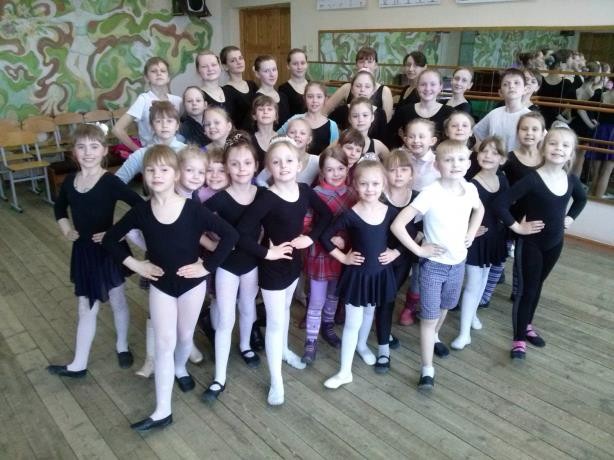 5. Выяўленчае аддзяленнеЗагадчк аддзялення - Даргель Наталля ЭдуардаўнаХарэаграфічнае аддзяленнеХарэаграфіяЗагадчык аддзялення – Катышава Аляксандра Яраславаўна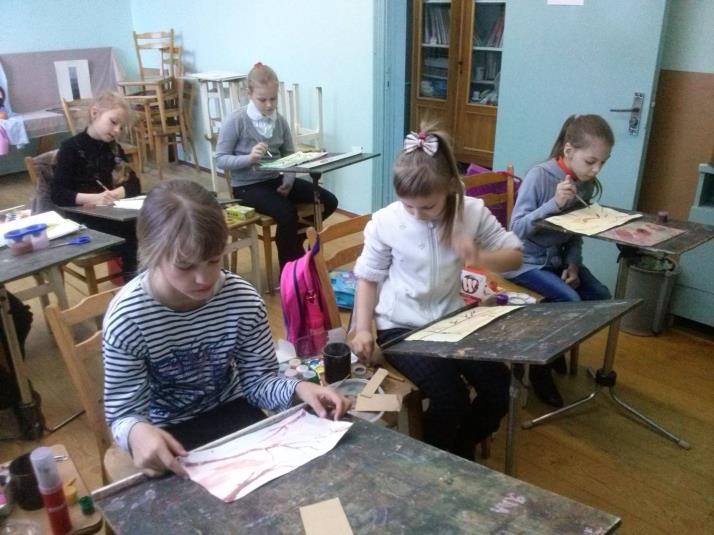  Набор у школу Умовы прыёму: у школу прымаюцца дзеці з 6 гадоў Прыём заяў з студзеня па верасеньПры падачы заяў неабходна мець:медыцынскую даведкукопію пасведчання аб нараджэнні Тэлефон для даведак: 8 (02152) 5 18 83У першы клас ажыццяўляецца прыём дзяцей:ва ўзросце ад шасці да дзевяці гадоў па 7-гадовай праграме, а таксама да 11 гадоў па 5-гадовай праграме на аддзяленні:музычнае (фартэпіяна, скрыпка, гітара, цымбалы, балалайка, домра, баян, акардэон)выяўленчаехарэаграфічнаеПрыём у школу ажыццяўляецца на падставе рашэння камісіі па адборы дзяцей па выніках прыёмных выпрабаванняў.ДУА	«Міёрская	дзіцячая	школа	мастацтваў»	рэалізуе	адукацыйныя праграмы дадатковай адукацыі мастацкага профілю.У ДУА «Міёрская дзіцячая школа мастацтваў» навучаюцца 343 вучні, у тым ліку філіял і інструментальныя класы, па трох накірунках: музычнае, харэаграфічнае і выяўленчае мастацтва.Тэрмін навучання ў школе 5 і 7 гадоў.Напрамак дзейнасці «Музычнае» ўключае ў сябе інструментальнае аддзяленне (спецыяльнасці: скрыпка, фартэпіяна, гітара, балалайка, домра, цымбалы, баян, акардэон)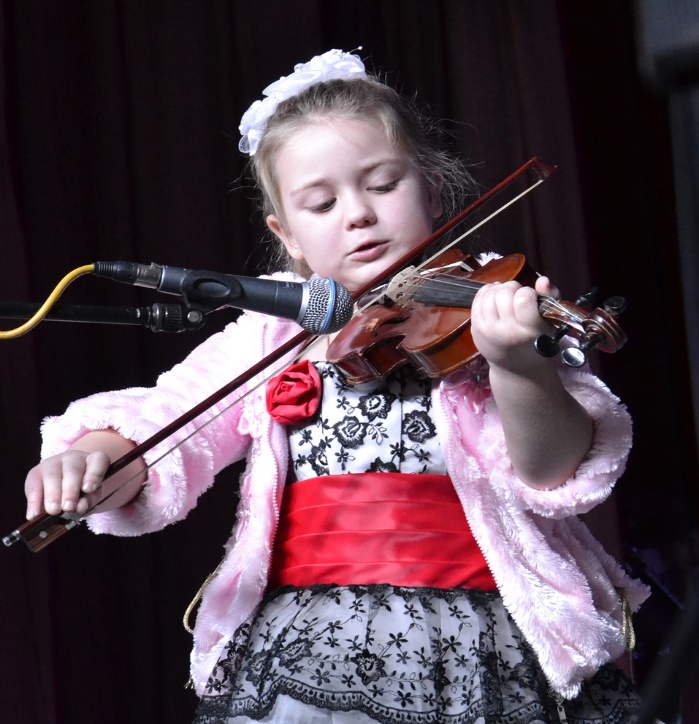 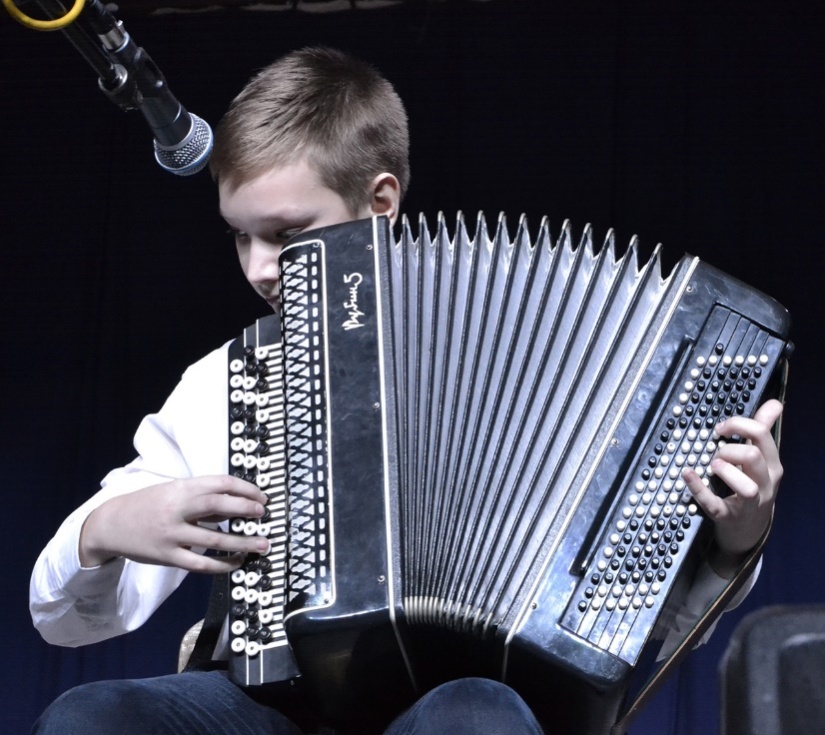 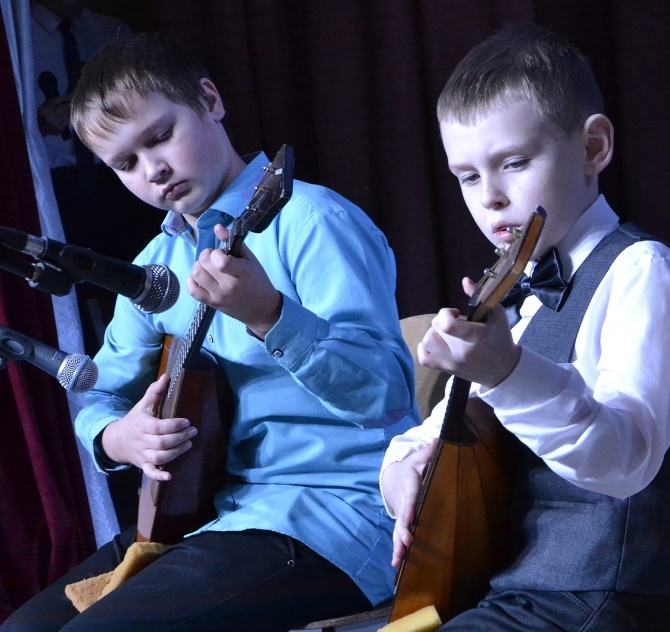 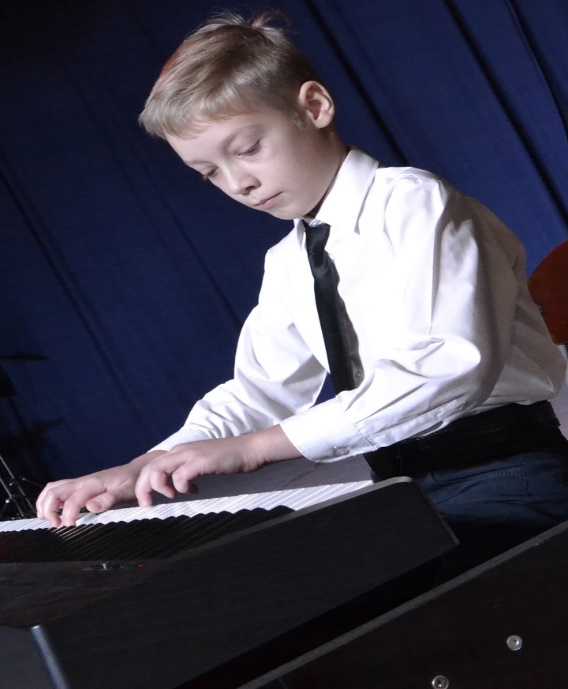 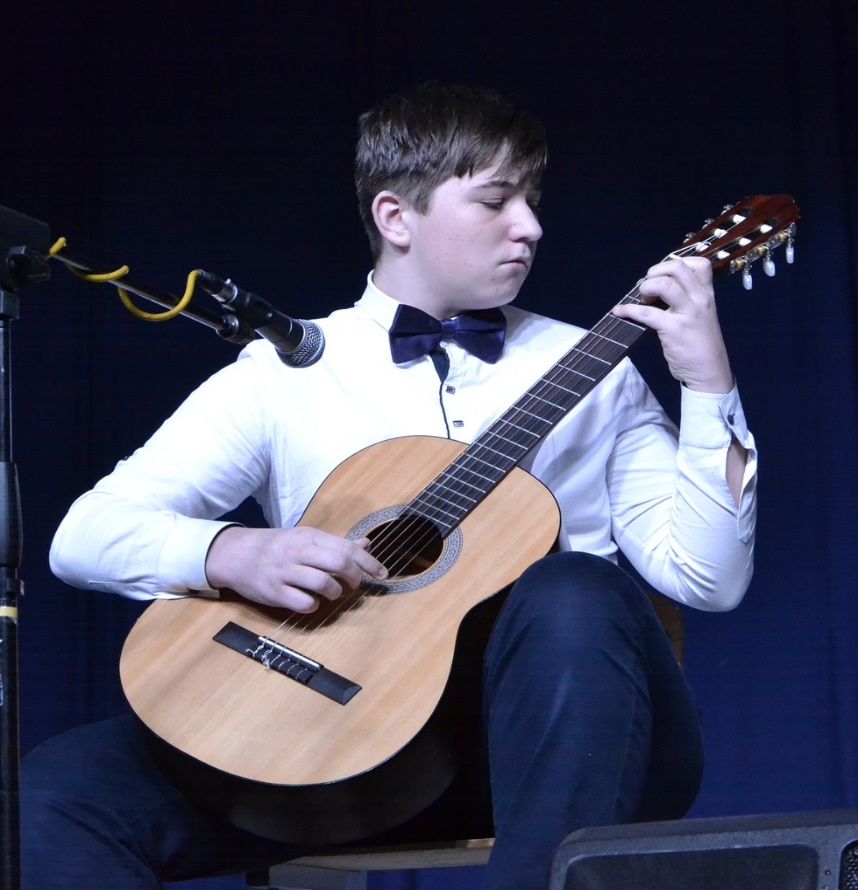 У школе працуюць 31 настаўнікаў, 16 з іх - з вышэйшай адукацыяй, 1 настаўнікі атрымліваюць завочна вышэйшую адукацыю.Вышэйшую катэгорыю маюць 6 настаўнікаў, першую катэгорыю -13.У структуру ДУА «Міёрская дзіцячая школа мастацтваў» уваходзяць: Дзісненскі філіял і інструментальныя класы ў аграгарадках Чапукі, Павяцце і Язна.У ДУА «Міёрская дзіцячая школа мастацтваў» працуюць творчыя калектывы: са складу навучэнцаў – узорны аркестр баянаў-акардэонаў,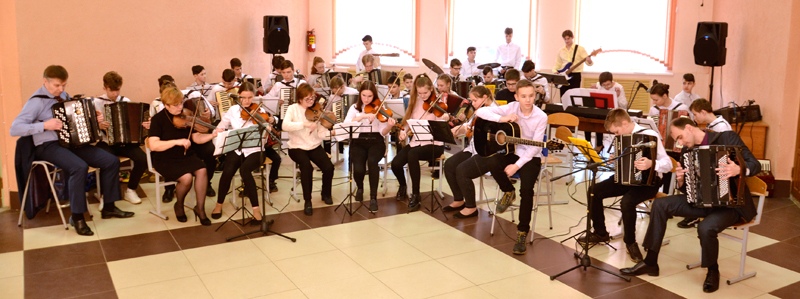 дзіцячы хор,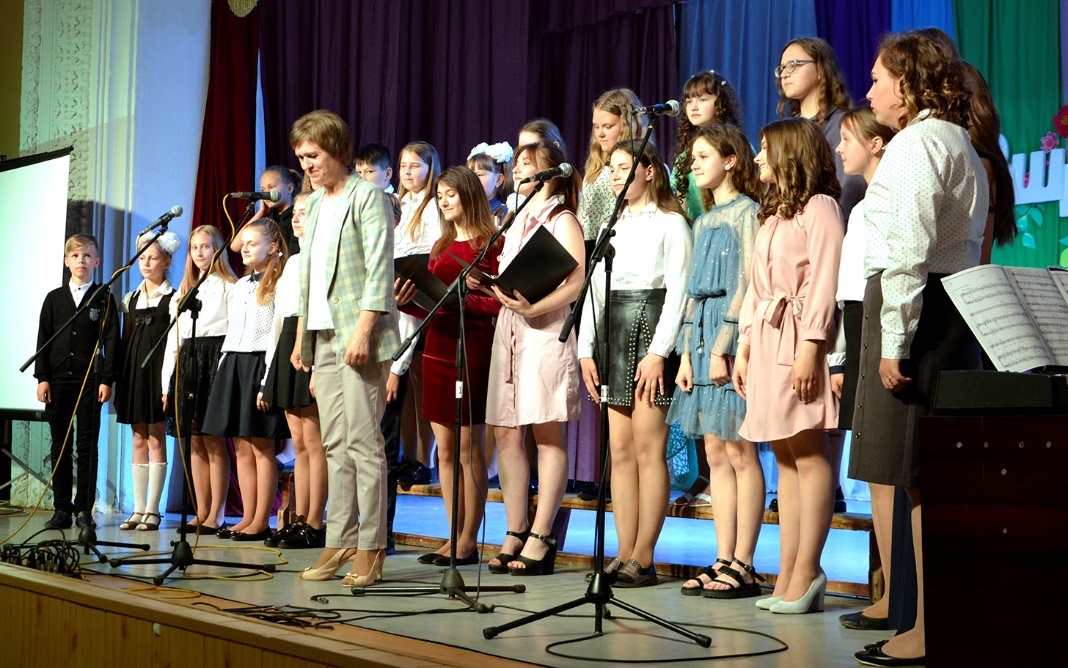  харэаграфічныя калектывы,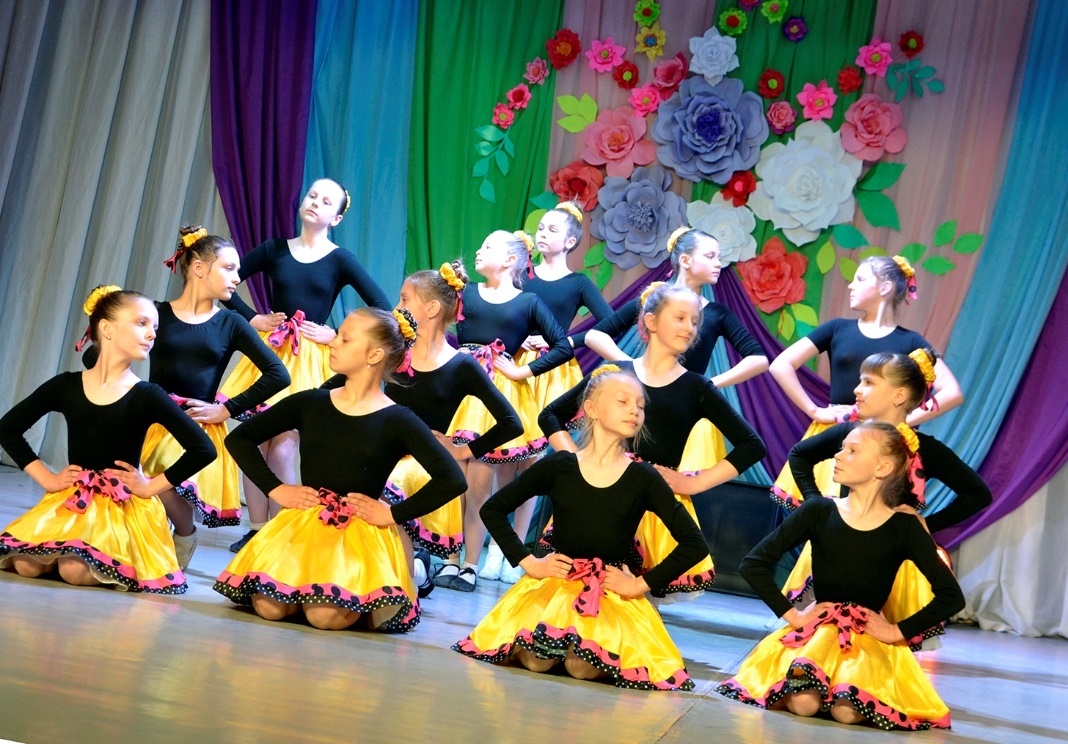 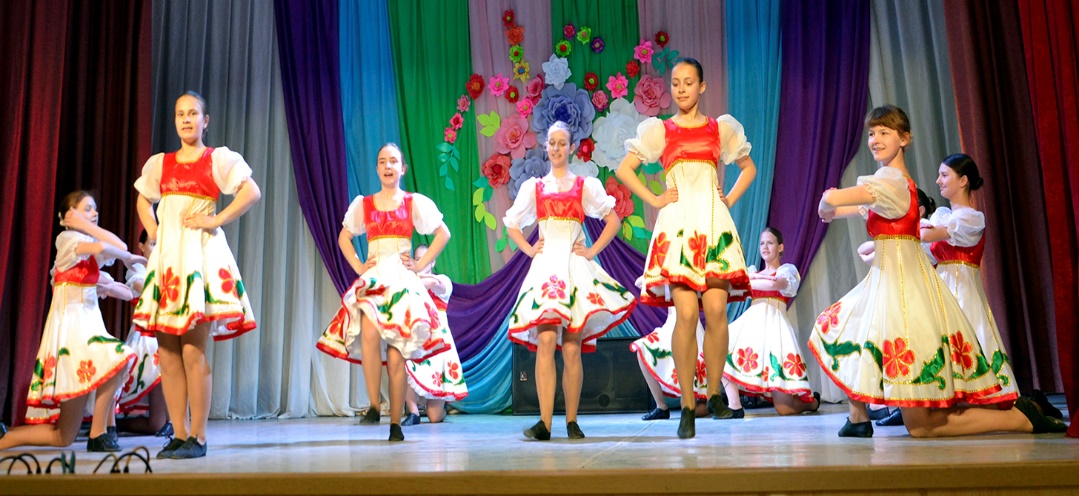 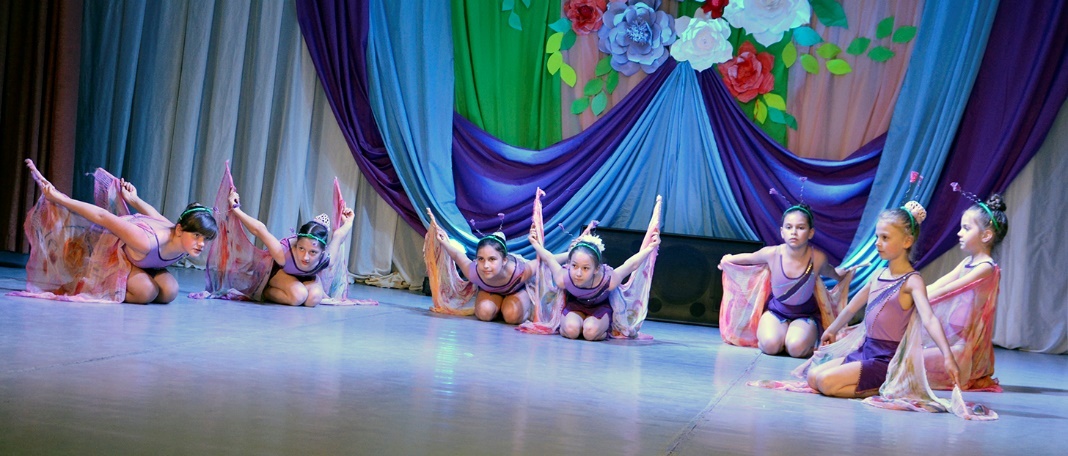 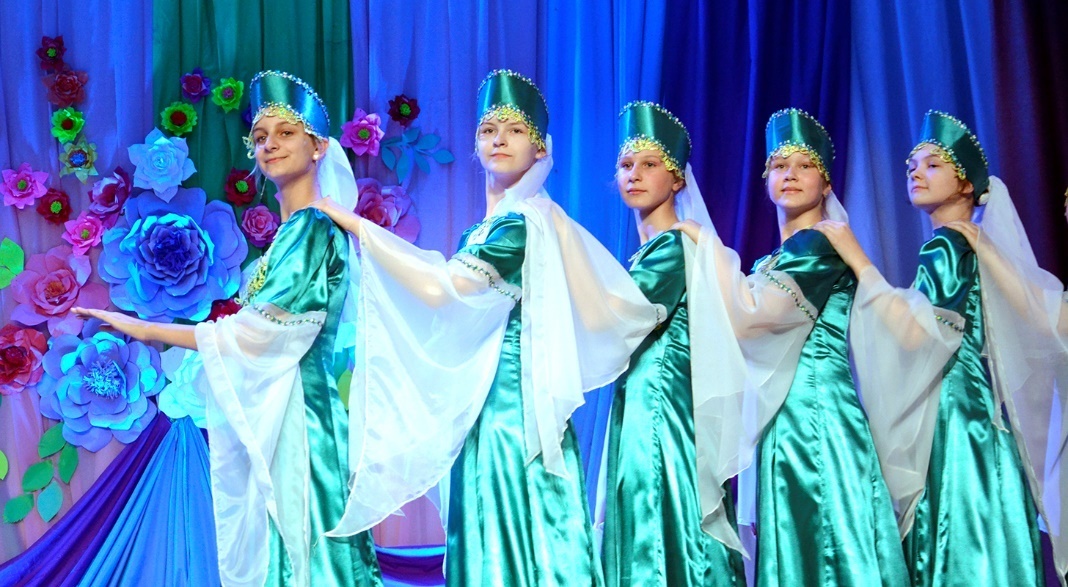  вакальныя групы, трыа гітарыстаў,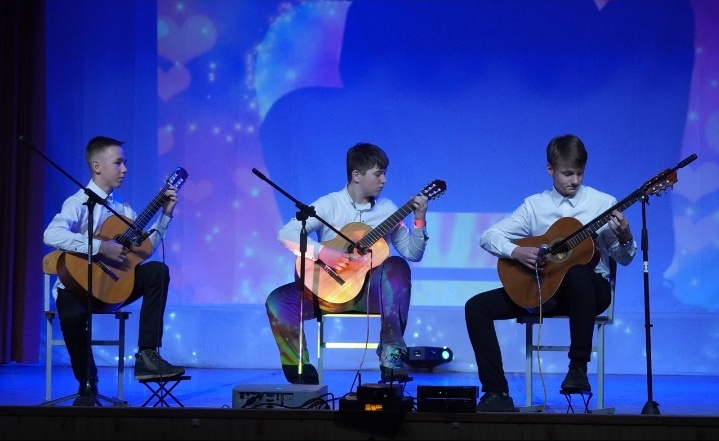  ансамбль скрыпачоў,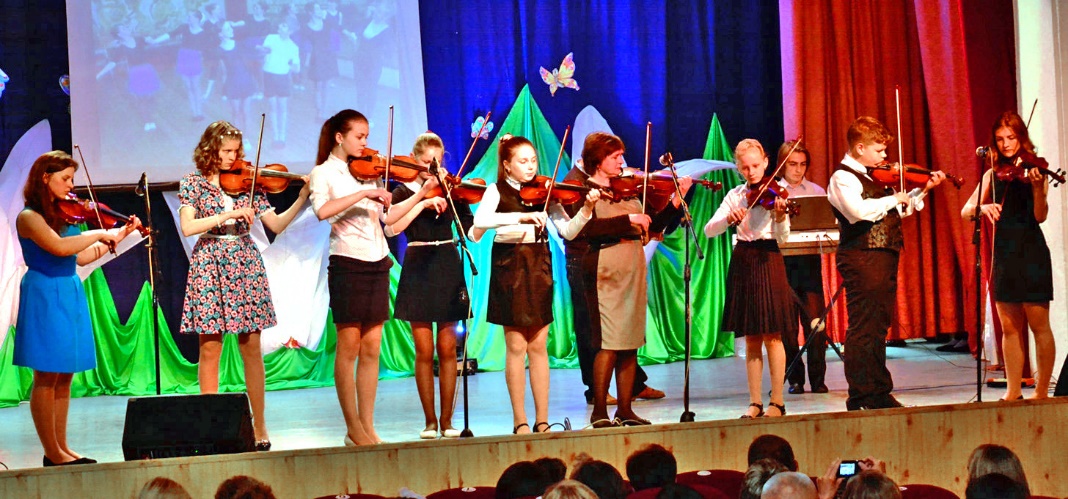 ансамбль народных інструментаў;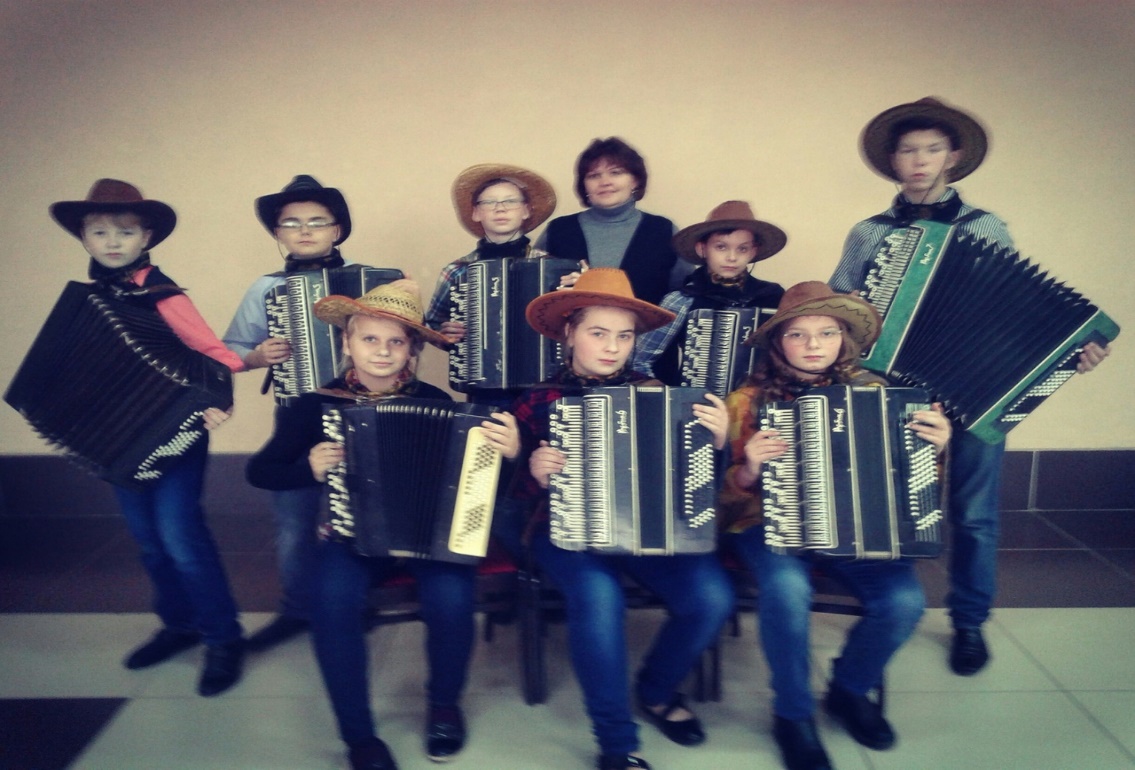 са складу выкладчыкаў-народны ансамбль народнай музыкі і песні «Мерыца»,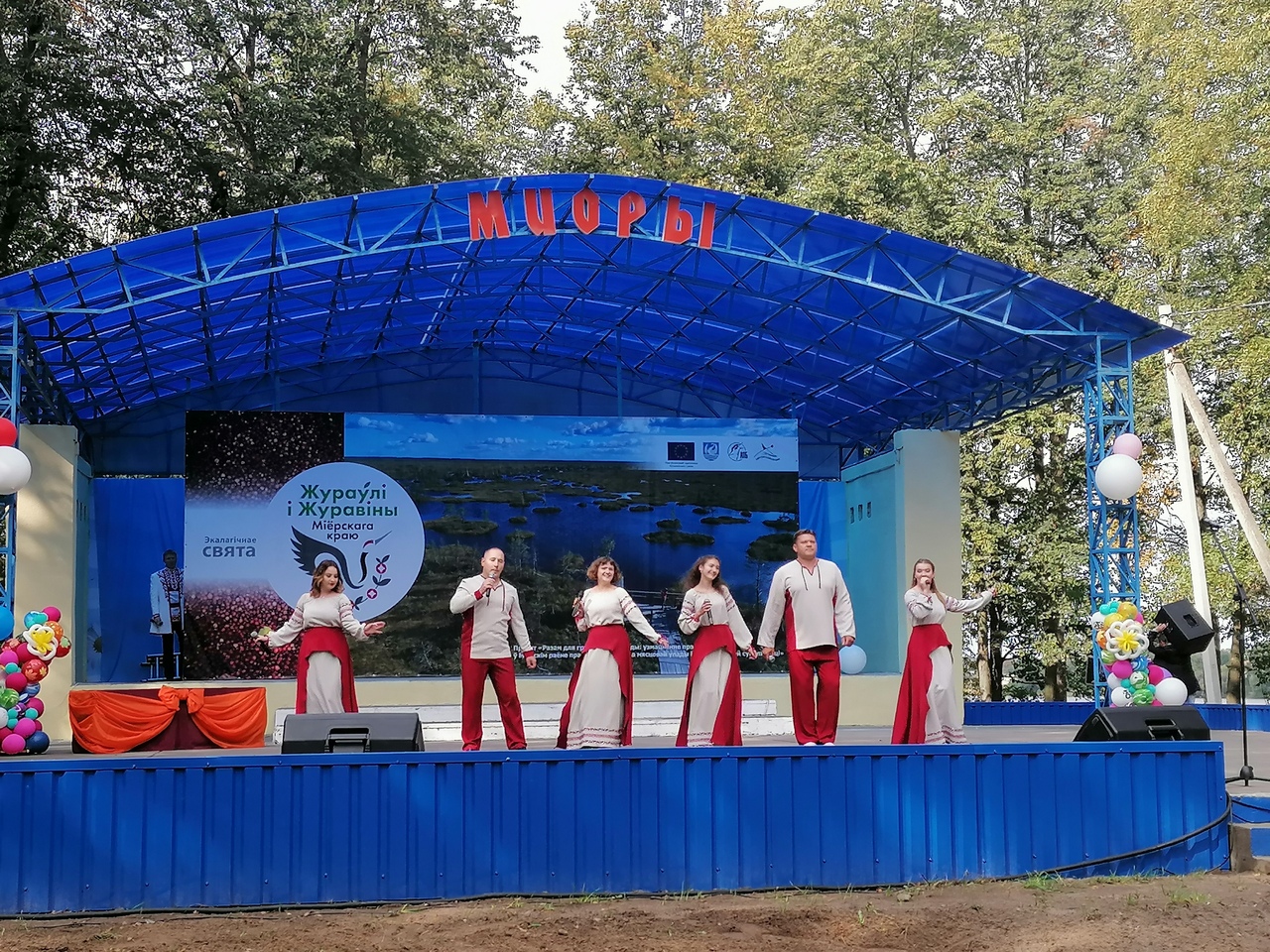         інструментальны квінтэт «In sound».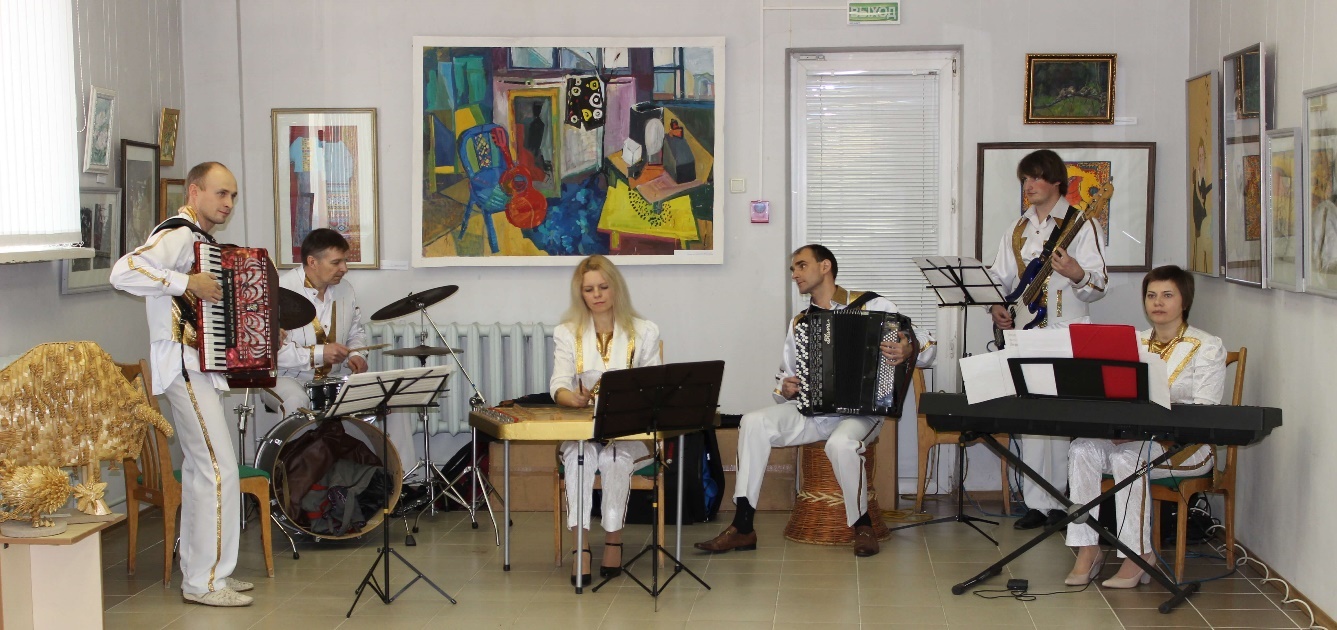 ансамбль народных інструментаў «Каліна».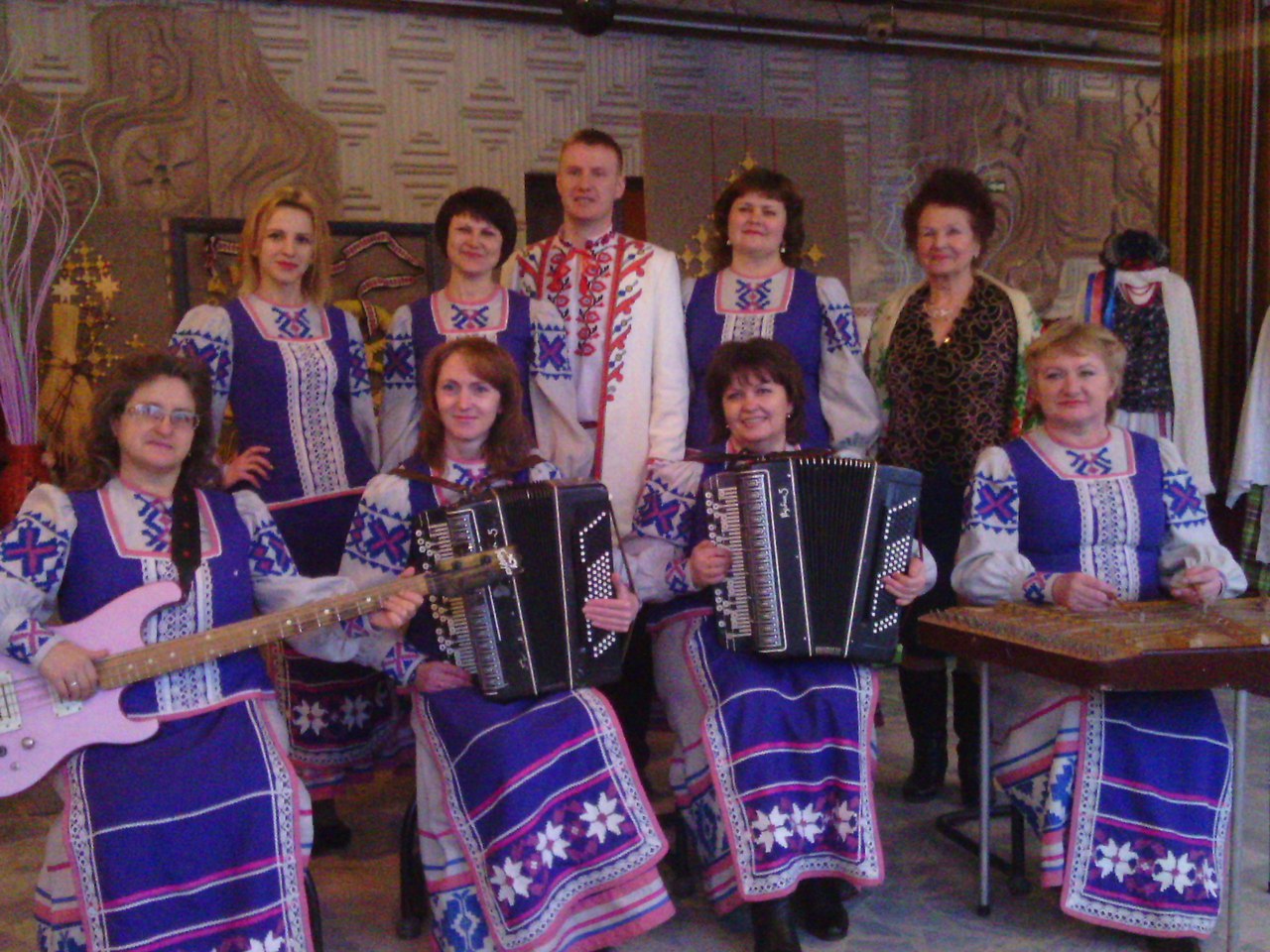 